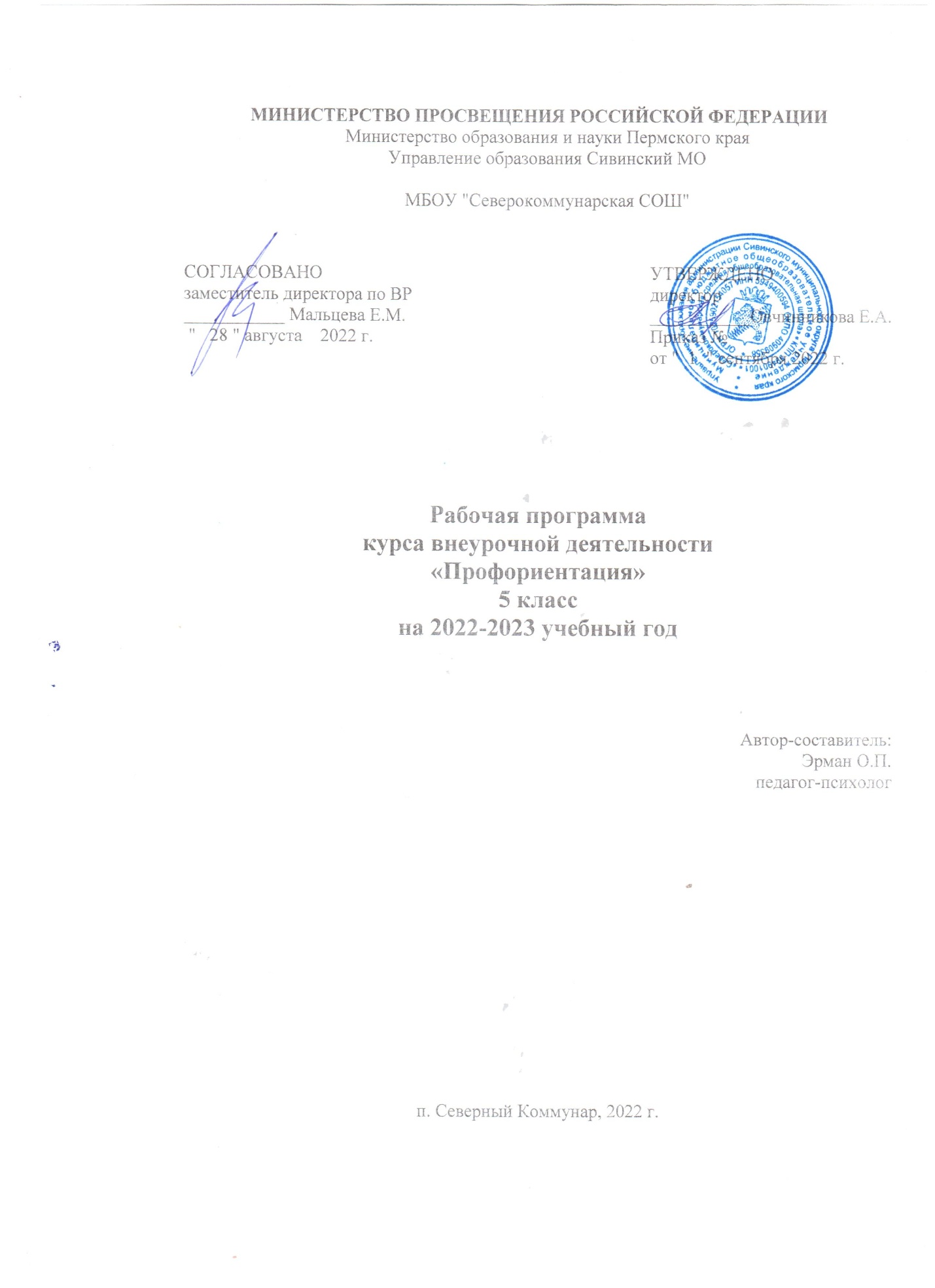 МИНИСТЕРСТВО ПРОСВЕЩЕНИЯ РОССИЙСКОЙ ФЕДЕРАЦИИМинистерство образования и науки Пермского краяУправление образования Сивинский МОМБОУ "Северокоммунарская СОШ"Рабочая программа курса внеурочной деятельности«Профориентация» 5 классна 2022-2023 учебный годАвтор-составитель:Эрман О.П.педагог-психологп. Северный Коммунар, 2022 г.Пояснительная записка Современная экономическая и политическая обстановка заставляет предъявлять все более высокие требования к индивидуальным психофизиологическим особенностям человека. Рыночные отношения кардинально меняют характер и цели труда: возрастает его интенсивность, усиливается напряженность, требуется высокий профессионализм, выносливость и ответственность.Увеличивается число неработающей и не учащейся молодежи. Предприятия трудоустраивают молодежь осторожно, и часто молодые люди оказываются невостребованными на рынке труда. В условиях изменяющейся экономической, социально-политической и культурной ситуации в Российской Федерации необходимо новое понимание содержания и методов профессиональной ориентации обучающихся.Необходимость профориентации определяется федеральным государственным образовательным стандартом основного общего образования, где отмечается, что школьники должны ориентироваться в мире профессий, понимать значение профессиональной деятельности в интересах устойчивого развития общества и природы.В современных условиях профессиональное самоопределение предполагает выбор карьеры, сферы приложения и саморазвития личностных возможностей, а также формирование осознанного отношения личности к социокультурным и профессионально – производственным условиям. Поэтому необходимо совершенствовать систему профориентационной работы в ОУ, привести ее в соответствие с требованиями времени.Трудовая деятельность представляет собой важную сферу самореализации и самовыражения личности, обеспечивает раскрытие потенциальных возможностей и способностей человека.Выбор профессии основывается на соотнесении возможностей, способностей и интересов учащихся с оценкой состояния общественных потребностей в работниках тех или иных специальностей. Профессиональное самоопределение - это процесс формирования личностью своего отношения к профессионально-трудовой сфере и способ его самореализации через согласование внутриличностных и социально-профессиональных потребностей.Профессиональная ориентация - организационно-практическая деятельность семьи, учебных заведений, государственных, общественных и коммерческих организаций, обеспечивающих помощь населению в выборе, подборе и перемене профессии с учетом индивидуальных интересов каждой личности и потребностей рынка труда.Профориентация - это научно обоснованная система социально-экономических, психолого-педагогических, медико-биологических и производственно-технических мер по оказанию молодёжи личностно-ориентированной помощи в выявлении и развитии способностей и склонностей, профессиональных и познавательных интересов в выборе профессии, а также формирование потребности и готовности к труду в условиях рынка, многоукладности форм собственности и предпринимательства. Она реализуется через учебно-воспитательный процесс, внеурочную и внешкольную работу с учащимися.Необходимо совершенствовать систему профориентационной работы в школе, привести ее в соответствие с требованиями времени.Этим задачам отвечает предлагаемая программа по ранней профориентации школьников «Современный подросток в мире профессий».Цель программы создать систему ранней профориентации учащихся, способствующей формированию у подростков профессионального самоопределения в соответствии с желаниями, способностями, индивидуальными особенностями каждой личности и с учетом социокультурной и экономической ситуации.Задачи программы:Создать систему профориентации учащихся через урочную и внеурочную деятельность.Обеспечить профпросвещение, профдиагностику, профконсультации учащихся.Сформировать у школьников знания об отраслях хозяйства страны, об организации производства, современном оборудовании, об основных профессиях, их требованиях к личности, о путях продолжения образования и получения профессиональной подготовки.Занятия проводятся в форме групповой работы с элементами тренинга.   При проведении занятий курса используются следующие формы и методы работы:• профориентационные игры;• игровые профессиональные упражнения;• самоописание;• групповая дискуссия;• использование конструктивной обратной связи.В основе программы курса внеурочной деятельности «Ранняя профориентация» лежат ценностные ориентиры, достижение которых определяется воспитательными результатами.Формы занятий – рассказ, беседа, практика, ролевая игра, тренинг, тестирование, анкетирование, экскурсии, участие в ярмарках рабочих мест, встречи с людьми интересных профессий и др.I. Личностные:потребность повышать свой культурный уровень, самореализовываться в разных видах деятельности;в качестве личностных результатов освоения обучающимися этой части программы выступают готовность и способность к осознанному выбору профессии и построению дальнейшей индивидуальной траектории образования;принятие моральных норм и правил нравственного поведения с представителями разных поколений (ветераны, инвалиды, дети младшего возраста), носителей разных убеждений и представителей различных социальных групп нашего города;способность анализировать нравственную сторону своих поступков и поступков своих сверстников;умение взаимодействовать со сверстниками в коллективе клуба и в школе, старшими и младшими детьми, взрослыми в соответствии с общепринятыми нравственными нормами;формирование бережного отношения к традициям своей семьи, школы; об этике и эстетике повседневной жизни человека в обществе;о принятых в обществе нормах поведения и общения; об основах здорового образа жизни;развитие ценностного отношения подростков к труду.II. Метапредметные:Регулятивные:умение ставить цель своей деятельности на основе имеющихся возможностей;умение оценивать свою деятельность, аргументируя при этом причины достижения или отсутствия планируемого результата (участие в конкурсах);формирование умения находить достаточные средства для решения своих учебных задач;демонстрация приёмов саморегуляции в процессе подготовки мероприятий разного уровня, участие в них, в том числе и в качестве конкурсанта.Познавательные:навык делать выводы, устанавливать причинно-следственные связи на основе полученной информации о профессиях;анализ и принятие опыта разработки и реализации проекта исследования разной сложности;умение находить в тексте требуемую информацию, ориентироваться в тексте, устанавливать взаимосвязи между описываемыми событиями и явлениями;критическое оценивание содержания и форм современных текстов;овладение культурой активного использования словарей и других поисковых систем.Коммуникативные:умение организовать сотрудничество и совместную деятельность с педагогом и сверстниками в клубе;приобретение навыков работы индивидуально и в коллективе для решения поставленной задачи;умение находить общее решение и разрешать конфликты; о правилах конструктивной групповой работы; опыт публичного выступления;опыт самообслуживания, самоорганизации и организации совместной деятельности;соблюдение норм публичной речи в процессе выступления.III. Предметные  Обучающиеся научатся:владеть приёмами исследовательской деятельности, навыками поиска необходимой информации;использовать полученные знания и навыки по подготовке и проведению социально - значимых мероприятий.об основах разработки социальных проектов и организации коллективной творческой деятельности; приобретение опыта исследовательской деятельности;Обучающиеся получат возможность научиться:участвовать в исследовательских работах;знать о способах самостоятельного поиска, нахождения и обработки информации;иметь представление о правилах проведения исследования;получение первоначального опыта самореализации.   С целью осуществления более эффективного управления профессиональным развитием учащихся профориентационные задачи ставятся с учетом их условного деления на три уровня: Когнитивный (информирование о мире профессий, состоянии рынка труда, содержании той или иной трудовой деятельности, о профессиональных образовательных программах и учреждениях); Мотивационно-ценностный (формирование у школьников всей гаммы смыслообразующих и профессиональных ценностей); Деятельностно-практический (составление, уточнение, коррекция и реализация профессиональных планов).Первый уровень результатов – приобретение обучающимися знаний о труде и профессиях (знание и уважение трудовых традиций своей семьи, знания о разных профессиях и их требованиях к здоровью, морально-психологическим качествам, знаниям и умениям человека и т.п.). Для достижения данного уровня результатов особое значение имеет взаимодействие обучающегося со своими учителями и родителями (в урочной, внеурочной деятельности) как значимыми для него носителями профессионального знания и положительного повседневного опыта.Второй уровень результатов – получение обучающимися опыта переживания и позитивного отношения к труду, как базовой ценности общества, ценностного отношения к профессиональной и социально значимой деятельности в целом. Для достижения данного уровня результатов особое значение имеет взаимодействие обучающихся между собой на уровне класса, образовательного учреждения, т. е. в защищённой, дружественной профсоциальной среде, в которой ребёнок получает (или не получает) первое практическое подтверждение приобретённых знаний, начинает их ценить (или отвергает).Третий уровень результатов – получение обучающимся начального опыта самостоятельного общественно полезного действия, формирование у подростка социально приемлемых моделей поведения. Только в самостоятельном общественно полезном действии человек действительно становится (а не просто узнаёт о том, как стать) гражданином, социальным деятелем, свободным человеком. Для достижения данного уровня результатов особое значение имеет взаимодействие обучающегося с представителями различных профессиональных и социальных субъектов за пределами образовательного учреждения, в открытой общественной среде.С переходом от одного уровня результатов к другому существенно возрастают эффекты профориентации:• на первом уровне профориентация приближена к обучению, при этом предметом профориентирования как учения являются не столько теоретические знания, сколько знания о ценностях;• на втором уровне профориентация осуществляется в контексте жизнедеятельности школьников и ценности могут усваиваться ими в форме отдельных профессионально ориентированных поступков;• на третьем уровне создаются необходимые условия для участия обучающихся в профессионально ориентированной, социально значимой деятельности и приобретения ими элементов опыта трудового творческого сотрудничества и общественно полезного труда.Таким образом, знания о труде как о ценности переводятся в реально действующие, осознанные мотивы трудового поведения, его значение присваивается обучающимися и становится их личностным смыслом.Формы достижения результатов: познавательные беседы, инструктажи, социальные пробы, поездки, экскурсии, трудовые десанты, социально-значимые акции в классе, школе, исследовательские работы, социально-значимые акции в социуме (вне ОУ)Формы контроля:1. Рефлексия по каждому занятию в форме вербального проговаривания, письменного выражения своего отношения к теме.2. По итогам курса обучающиеся выполняют самостоятельную работу – творческое эссе по теме: «Кем и каким я хочу стать».3. В рамках курса предполагается организовать проектную деятельность учащихся.Реализация мероприятий, предусмотренных Программой, позволит:- повысить мотивацию молодежи к труду;- оказать адресную психологическую помощь учащимся в дальнейшем осознанном выборе будущей профессии;- обучить подростков основным принципам построения профессиональной карьеры и навыкам поведения на рынке труда;- сориентировать учащихся на реализацию собственных замыслов в реальных социальных условиях.Итоги учёта знаний, умений, овладения обучающимися универсальных учебных действий подводятся посредством листов педагогических наблюдений, опросников. Учет знаний и умений для контроля и оценки результатов освоения программы внеурочной деятельности происходит путем архивирования творческих работ обучающихся, накопления материалов по типу «портфолио».Контроль и оценка результатов освоения программы внеурочной деятельности зависит от тематики и содержания изучаемого раздела. Содержание программыСодержание программы деятельности по ранней профориентации школьников, 5 класс, 18 часов.Тема 1. Знакомство и подготовка к старту программы (3 часа)«Выбор профессии сейчас – в чём ценность?» Алгоритм поиска профессии: пять шагов осознанного выбора. Знакомство и просмотр фильма ВВС «Человеческие возможности». Аналитическая беседа с учащимися по увиденному материалу. Тема 2. Готовность к профессиональному выбору (3 часа)«Кто принимает решение?». Мои личные профессиональные планы. Сочинение – рассуждение «Самая нужная профессия». Встреча с интересной личностью. Конструктивный диалог учащихся с приглашенными гостями, возможность более глубокого погружения в данные профессии учащимися, возможность задать интересующие детей вопросы и получить на них профессиональные ответы.Тема 3. Человек в мире профессий (3 часа)Человек и профессиональная деятельность. Мир профессий. Классификация профессий по Климову. Отвечаем на вопросник Климова..Тема 4. Самоисследование (2 часа)Исследование личных особенностей и способностей. Сочинение «… - это призвание!». Определение своего профессионального типа личности. Тест «Профессиональный тип личности». Тема 5. Первый шаг в профессии (4 часа)«Профессия – это действие!». Практическая работа с методиками: «Визитка», «Тебе подходят профессии», «Узнай профессию». Экскурсия на предприятия нашего района. Знакомство учащихся с профессией конкретного предприятия. Аналитическая беседа по окончанию экскурсии.Тема 6. Рефлексия (3 часа)«Мой выбор». Творческий проект "Моя будущая профессия".Тематическое планирование СОГЛАСОВАНО
заместитель директора по ВР
___________ Мальцева Е.М.
 "   28 " августа    2022 г.УТВЕРЖДЕНО
директор
___________Овчинникова Е.А.
Приказ № 
от "  1  " сентября 2022 г.№п/пТемаОбщее количество часовЗнакомство и подготовка к старту программы (3 часа)Знакомство и подготовка к старту программы (3 часа)1«Выбор профессии сейчас – в чём ценность?»12Алгоритм поиска профессии: пять шагов осознанного выбора.13Знакомство и просмотр фильма ВВС «Человеческие возможности». Аналитическая беседа с учащимися по увиденному материалу.1Готовность к профессиональному выбору (3 часа)Готовность к профессиональному выбору (3 часа)4«Кто принимает решение?»15Мои личные профессиональные планы. Сочинение – рассуждение «Самая нужная профессия».16Встреча с интересной личностью.1Человек в мире профессий (3 часа)Человек в мире профессий (3 часа)7Человек и профессиональная деятельность. 18Мир профессий.19Классификация профессий по Климову. Отвечаем на вопросник Климова.1Самоисследование (2 часа)Самоисследование (2 часа)10Исследование личных особенностей и способностей. Сочинение «… - это призвание!». 111Определение своего профессионального типа личности. Тест «Профессиональный тип личности».1Первый шаг в профессии (4 часа)Первый шаг в профессии (4 часа)12«Профессия – это действие!»113Практическая работа с методиками: «Визитка», «Тебе подходят профессии», «Узнай профессию».114-15Экскурсия на предприятия нашего района.2Рефлексия (3 часа)Рефлексия (3 часа)16«Мой выбор»117-18Творческий проект "Моя будущая профессия".2Итого18 часов